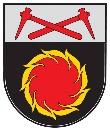 AKMENĖS RAJONO SAVIVALDYBĖS TARYBASPRENDIMASDĖL AKMENĖS RAJONO SAVIVALDYBĖS 2018–2020 METŲ STRATEGINIO VEIKLOS PLANO PATVIRTINIMO2018 m. vasario 19 d. Nr. T-16Naujoji AkmenėVadovaudamasi Lietuvos Respublikos vietos savivaldos įstatymo 103 straipsnio 3 dalimi, 16 straipsnio 2 dalies 40 punktu, įgyvendindama  Akmenės rajono savivaldybės 2016–2021 metų strateginio plėtros plano, patvirtinto Akmenės rajono savivaldybės tarybos 2014 m. gruodžio 29 d. sprendimu Nr. T-277 „Dėl Akmenės rajono savivaldybės 2016–2021 metų strateginio plėtros plano patvirtinimo“, IV prioriteto „Efektyvus viešasis valdymas“ 4.1 tikslo „Viešojo valdymo efektyvumo didinimas“ 4.1.2 uždavinio „Didinti viešojo administravimo ir viešąsias paslaugas teikiančių įstaigų paslaugų efektyvumą ir prieinamumą“ 4.1.2.4 priemonę „Akmenės rajono savivaldybės administracijos strateginio planavimo dokumentų rengimas“, remdamasi Strateginio planavimo Akmenės rajono savivaldybėje organizavimo tvarkos aprašu, patvirtintu Akmenės rajono savivaldybės tarybos 2015 m. balandžio 30 d. sprendimu Nr. T-98(E) „Dėl Strateginio planavimo Akmenės rajono savivaldybėje organizavimo tvarkos aprašo patvirtinimo“, Akmenės rajono savivaldybės taryba n u s p r e n d ž i a: 1.	Patvirtinti Akmenės rajono savivaldybės 2018–2020 metų strateginį veiklos planą (pridedama).2.	Leisti Savivaldybės administracijos direktoriui įsakymu keisti šio sprendimo prieduose priemonėms/papriemonėms nurodytas sumas įstaigų lygmeniu, nekeičiant programai numatytų lėšų.Šis sprendimas gali būti skundžiamas Lietuvos Respublikos administracinių bylų teisenos įstatymo nustatyta tvarka. Savivaldybės mero pavaduotojas	Apolinaras NiciusPATVIRTINTAAkmenės rajono savivaldybės tarybos2018 m. vasario 19 d. sprendimu Nr. T-16AKMENĖS RAJONO SAVIVALDYBĖS2018–2020 METŲ STRATEGINIS VEIKLOS PLANAS2014 m. gruodžio 29 d. Akmenės rajono savivaldybės tarybos sprendimu Nr. T-277 buvo patvirtintas Akmenės rajono savivaldybės 2016–2021 metų strateginis plėtros planas, kuriame įvardinta savivaldybės vizija bei svarbiausi plėtros prioritetai: Konkurencingo verslo skatinimas ir kaimo plėtra; Visuomenės socialinės gerovės kūrimas; Darni infrastruktūros ir teritorijų plėtra; Efektyvus viešasis valdymas; Klasterinės vietinės ekonomikos tvari plėtra. Akmenės rajono savivaldybės 2016–2021 metų strateginio plėtros plano tikslas – remiantis išskirtais privalumais ir trūkumais nustatyti savivaldybės vaidmenį šalies kontekste bei suformuluoti plėtros perspektyvas, siekiant nukreipti viešąsias ir privačias investicijas į didžiausią naudą duodančias priemones savivaldybėje ir už jos ribų. Akmenės rajono savivaldybės 2018–2020 metų strateginis veiklos planas (toliau – SVP) – detalus Savivaldybės veiklos planavimo dokumentas, kuriame, atsižvelgiant į rajono situacijos analizę, suformuluoti Akmenės rajono savivaldybės 2018–2020 metų strateginiai tikslai, uždaviniai ir priemonės, apibrėžiamos rajono savivaldybės vykdomos programos, numatomos lėšos ir finansavimo šaltiniai joms įgyvendinti. SVP rengimo procesas susijęs su savivaldybės biudžeto rengimu ir strateginio planavimo ciklu. Strateginis veiklos planas parengtas siekiant efektyviai panaudoti turimus ir planuojamus gauti finansinius, materialiuosius ir darbo išteklius, atlikti veiklos stebėseną, atsiskaityti už rezultatus. SVP sudaro 6 įvairius savivaldybės veiklos sektorius apimančios programos. Kiekvienoje programoje iškelti 2018-2020 metų veiklos strateginiai tikslai, uždaviniai šiems tikslams pasiekti, suformuluotos priemonės ir konkretizuoti rezultatų pasiekimo rodikliai. Akmenės rajono savivaldybės 2018–2020 m. programos, strateginiai tikslai ir uždaviniai turi aiškias sąsajas su Akmenės rajono savivaldybės 2016–2021 metų strateginiu plėtros planu, siekiant išlaikyti vienodą strateginių planavimo dokumentų struktūrą, numeraciją, užtikrinti strateginio planavimo vieningą integraciją. SVP parengtas vadovaujantis Akmenės rajono savivaldybės strateginio planavimo metodika, patvirtinta Akmenės rajono savivaldybės tarybos 2015 m. balandžio 30 d. sprendimu Nr. T-98(E).  Apraše pateikiami strateginio planavimo Savivaldybėje principai, Savivaldybės strateginio planavimo dokumentų sistema, strateginio planavimo dokumentų struktūra, šių dokumentų rengimo ir įgyvendinimo procesai, taip pat Savivaldybės bendruomenės įtraukimo į strateginio planavimo procesą būdai.Pastaba. 2017 - 2019 m. lėšų poreikis (asignavimai) ir numatomi finansavimo šaltiniai išdėstyti pagal 1-6 programas (žiūrėti priedus).Akmenės rajono savivaldybės misija:Plėtoti pažangų, į šalies pažangą ir bendruomenės poreikius nukreiptą viešąjį valdymą, vietos savivaldą, kuriant patrauklią gyvenamąją ir verslo aplinką, efektyviai vykdant viešojo administravimo funkcijas.Akmenės rajono vizija iki 2021 m.Akmenės krašto kūrybingas ir veržlus žmogus, sumaniai naudodamasis unikaliomis žemės gelmėmis, gamta ir žiniomis, kuria patrauklią aplinką moderniai infrastruktūrai ir įvairiai pramonei, šeimos verslui ir bendruomeninei veiklai, laisvalaikiui ir sveikai gyvensenai.Veiklos prioritetai:Konkurencingo verslo skatinimas ir kaimo plėtraVisuomenės socialinės gerovės kūrimasDarni infrastruktūros ir teritorijų plėtraEfektyvus viešasis valdymasKlasterinės vietinės ekonomikos tvari plėtraSavivaldybės strateginiai tikslai:1 Strateginis tikslas1 Strateginis tikslas1 Strateginis tikslas1 Strateginis tikslas1 Strateginis tikslas1 Strateginis tikslasUžtikrinti gyventojų socialinę gerovę ir gyvenimo kokybę, teikiant kokybiškas ir prieinamas švietimo, socialines ir sveikatos paslaugas bei sukurti palankią aplinką (sąlygas) jauno žmogaus visapusiškam ugdymui ir saviraiškai.Užtikrinti gyventojų socialinę gerovę ir gyvenimo kokybę, teikiant kokybiškas ir prieinamas švietimo, socialines ir sveikatos paslaugas bei sukurti palankią aplinką (sąlygas) jauno žmogaus visapusiškam ugdymui ir saviraiškai.Užtikrinti gyventojų socialinę gerovę ir gyvenimo kokybę, teikiant kokybiškas ir prieinamas švietimo, socialines ir sveikatos paslaugas bei sukurti palankią aplinką (sąlygas) jauno žmogaus visapusiškam ugdymui ir saviraiškai.Užtikrinti gyventojų socialinę gerovę ir gyvenimo kokybę, teikiant kokybiškas ir prieinamas švietimo, socialines ir sveikatos paslaugas bei sukurti palankią aplinką (sąlygas) jauno žmogaus visapusiškam ugdymui ir saviraiškai.Užtikrinti gyventojų socialinę gerovę ir gyvenimo kokybę, teikiant kokybiškas ir prieinamas švietimo, socialines ir sveikatos paslaugas bei sukurti palankią aplinką (sąlygas) jauno žmogaus visapusiškam ugdymui ir saviraiškai.Užtikrinti gyventojų socialinę gerovę ir gyvenimo kokybę, teikiant kokybiškas ir prieinamas švietimo, socialines ir sveikatos paslaugas bei sukurti palankią aplinką (sąlygas) jauno žmogaus visapusiškam ugdymui ir saviraiškai.KodasĮgyvendinant šį strateginį tikslą vykdoma programa(-os):Įgyvendinant šį strateginį tikslą vykdoma programa(-os):Įgyvendinant šį strateginį tikslą vykdoma programa(-os):Įgyvendinant šį strateginį tikslą vykdoma programa(-os):Įgyvendinant šį strateginį tikslą vykdoma programa(-os):01Švietimo, kultūros, jaunimo reikalų ir sporto paslaugų teikimo programa (1 priedas).Švietimo, kultūros, jaunimo reikalų ir sporto paslaugų teikimo programa (1 priedas).Švietimo, kultūros, jaunimo reikalų ir sporto paslaugų teikimo programa (1 priedas).Švietimo, kultūros, jaunimo reikalų ir sporto paslaugų teikimo programa (1 priedas).Švietimo, kultūros, jaunimo reikalų ir sporto paslaugų teikimo programa (1 priedas).02Socialinės apsaugos plėtojimo, skurdo bei socialinės atskirties mažinimo ir sveikatos programa (2 priedas).Socialinės apsaugos plėtojimo, skurdo bei socialinės atskirties mažinimo ir sveikatos programa (2 priedas).Socialinės apsaugos plėtojimo, skurdo bei socialinės atskirties mažinimo ir sveikatos programa (2 priedas).Socialinės apsaugos plėtojimo, skurdo bei socialinės atskirties mažinimo ir sveikatos programa (2 priedas).Socialinės apsaugos plėtojimo, skurdo bei socialinės atskirties mažinimo ir sveikatos programa (2 priedas).Efekto vertinimo kriterijusEfekto vertinimo kriterijusMato vnt.2018 m.2019 m.2020 m.Laikiusių brandos egzaminus asmenų, brandos egzaminų vidurkisLaikiusių brandos egzaminus asmenų, brandos egzaminų vidurkisvnt.48,450,252,4Kultūros įstaigų teikiamų paslaugų gavėjų dalis tarp visų gyventojų.Kultūros įstaigų teikiamų paslaugų gavėjų dalis tarp visų gyventojų.proc.252525Organizuotai sportuojančių gyventojų dalis tarp visų gyventojų.Organizuotai sportuojančių gyventojų dalis tarp visų gyventojų.proc.4,24,34,4Registruotų bedarbių ir darbingo amžiaus gyventojų santykis savivaldybėjeRegistruotų bedarbių ir darbingo amžiaus gyventojų santykis savivaldybėjeproc.12,312,111,9Vidutinis gyventojų mirtingumas nuo onkologinių ligųVidutinis gyventojų mirtingumas nuo onkologinių ligųvnt.8079782 Strateginis tikslas2 Strateginis tikslas2 Strateginis tikslas2 Strateginis tikslas2 Strateginis tikslas2 Strateginis tikslasDidinti Savivaldybės valdymo efektyvumą, skatinti aktyvią bendruomenės veiklą.Didinti Savivaldybės valdymo efektyvumą, skatinti aktyvią bendruomenės veiklą.Didinti Savivaldybės valdymo efektyvumą, skatinti aktyvią bendruomenės veiklą.Didinti Savivaldybės valdymo efektyvumą, skatinti aktyvią bendruomenės veiklą.Didinti Savivaldybės valdymo efektyvumą, skatinti aktyvią bendruomenės veiklą.Didinti Savivaldybės valdymo efektyvumą, skatinti aktyvią bendruomenės veiklą.04Savivaldybės valdymo ir pagrindinių funkcijų vykdymo programa (4 priedas)Savivaldybės valdymo ir pagrindinių funkcijų vykdymo programa (4 priedas)Savivaldybės valdymo ir pagrindinių funkcijų vykdymo programa (4 priedas)Savivaldybės valdymo ir pagrindinių funkcijų vykdymo programa (4 priedas)Savivaldybės valdymo ir pagrindinių funkcijų vykdymo programa (4 priedas)Efekto vertinimo kriterijusEfekto vertinimo kriterijusMato vnt.2018 m.2019 m.2020 m.Vietos Lietuvos savivaldybių indekse pokytisVietos Lietuvos savivaldybių indekse pokytisvnt.+1+1+13 Strateginis tikslas3 Strateginis tikslas3 Strateginis tikslas3 Strateginis tikslas3 Strateginis tikslas3 Strateginis tikslasModernizuoti ir plėsti viešąją infrastruktūrą, sudaryti sąlygas verslo ir žemės ūkio plėtrai.Modernizuoti ir plėsti viešąją infrastruktūrą, sudaryti sąlygas verslo ir žemės ūkio plėtrai.Modernizuoti ir plėsti viešąją infrastruktūrą, sudaryti sąlygas verslo ir žemės ūkio plėtrai.Modernizuoti ir plėsti viešąją infrastruktūrą, sudaryti sąlygas verslo ir žemės ūkio plėtrai.Modernizuoti ir plėsti viešąją infrastruktūrą, sudaryti sąlygas verslo ir žemės ūkio plėtrai.Modernizuoti ir plėsti viešąją infrastruktūrą, sudaryti sąlygas verslo ir žemės ūkio plėtrai.03Investicijų programa (3 priedas)Investicijų programa (3 priedas)Investicijų programa (3 priedas)Investicijų programa (3 priedas)Investicijų programa (3 priedas)05Infrastruktūros priežiūros ir plėtros programa (5 priedas)Infrastruktūros priežiūros ir plėtros programa (5 priedas)Infrastruktūros priežiūros ir plėtros programa (5 priedas)Infrastruktūros priežiūros ir plėtros programa (5 priedas)Infrastruktūros priežiūros ir plėtros programa (5 priedas)06Verslo rėmimo, aplinkos apsaugos ir žemės ūkio plėtros programa (6 priedas)Verslo rėmimo, aplinkos apsaugos ir žemės ūkio plėtros programa (6 priedas)Verslo rėmimo, aplinkos apsaugos ir žemės ūkio plėtros programa (6 priedas)Verslo rėmimo, aplinkos apsaugos ir žemės ūkio plėtros programa (6 priedas)Verslo rėmimo, aplinkos apsaugos ir žemės ūkio plėtros programa (6 priedas)Efekto vertinimo kriterijusEfekto vertinimo kriterijusMato vnt.2018 m.2019 m.2020 m.Savivaldybės investicijos (ES IR SB), tenkančios 1 gyventojuiSavivaldybės investicijos (ES IR SB), tenkančios 1 gyventojuiEUR219,18230,14241,64Savivaldybės materialiosios investicijos, tenkančios 1 gyventojuiSavivaldybės materialiosios investicijos, tenkančios 1 gyventojuiEUR244,59256,82269,66Vidutinis savivaldybės gyventojo mėnesinis bruto užmokestisVidutinis savivaldybės gyventojo mėnesinis bruto užmokestisEUR7407507602018 -2020 metų asignavimai strateginiams tikslams ir programos įgyvendinti:EuraisEuraisEuraisEuraisEuraisEuraisEkonominės klasifikacijos grupėsParaiška biudžetiniams 2018 m.Paraiška biudžetiniams 2018 m.Paraiška biudžetiniams 2018 m.2019 m. asignavimų poreikis2020 m. asignavimų poreikisEkonominės klasifikacijos grupėsBazinis biudžetas (2017 m. patvirtinta)Pakeitimas / NaujasPoreikis iš viso2019 m. asignavimų poreikis2020 m. asignavimų poreikis1. Iš viso asignavimų 31 837 9403 077 63234 915 57239 276 00736 636 7481.1. Išlaidoms:25 963 1402 431 94028 395 0801.1.1. iš jų darbo užmokesčiui9 454 890-9 454 8901.2. Turtui įsigyti5 874 800645 6926 520 4922.   Finansavimo šaltiniai:31 852 8973 062 67534 915 57239 276 00736 636 7482.1. Savivaldybės biudžetas:25 401 2002 901 83828 303 03834 352 55331 664 2942.1.1. Valstybės biudžeto specialioji tikslinė dotacija 11 451 900-3 916 7457 535 1557 889 1158 556 723iš jos:2.1.1.1. valstybės deleguotoms funkcijoms vykdyti (SB (deleg))1 554 500189 4451 743 9451 801 8961 752 3262.1.1.2. mokinio krepšelio lėšos (MK)4 720 80056 1004 776 9004 945 3404 929 3702.1.1.3. kitos spec. dotacijos- kitoms savivaldybėms  perduotoms  įstaigoms išlaikyti (SB (KSD))401 50037 100438 600383 460381 4602.1.1.4. valstybės investicijų programa (VIP)380 000158 000538 000704 5381 460 8002.1.1.5. lėšos pagal vyriausybės nutarimus (SB  (VN))178 100-140 39037 71053 88132 7672.1.1.6. bendrosios dotacijos kompensacija (BDK)4 217 000-4 217 0002.1.1.7. nepanaudota bendrosios dotacijos kompensacija (NBDK)02.1.2. Savivaldybės biudžeto lėšos kitoms reikmėms atlikti (SB (KR))9 471 0004 441 00013 912 00015 556 75215 102 7222.1.3. Skolintos lėšos (SL)20 000180 000200 000550 8702.1.4. Biudžetinių įstaigų pajamos (BĮP)664 20064 000728 200710 060693 1002.1.5. Aplinkos apsaugos rėmimo specialioji programa (SB (AA))472 000-1 000471 000551 000471 0002.1.6. Europos Sąjungos lėšos (SB(ES))594 900751 6491 346 5496 420 9695 465 6272.1.7. Laisvi biudžeto lėšų likučiai (AL(LBL))2 727 200595 1663 322 3662 311 5551 352 3252.1.8. Kelių priežiūros ir plėtros lėšos (KP)02.1.9.VIPA dotacijos (VIPA)787 768787 768362 23222 7972.2. Kiti šaltiniai: 6 451 697160 8376 612 5344 923 4544 972 4542.2.1. Valstybės biudžeto lėšos (VB)5 124 8971 410 3376 535 2344 923 4544 972 4542.2.2. Europos Sąjungos lėšos (ES)911 100-833 80077 3002.2.3. Kitos lėšos (KT)415 700-415 700